Цель: Создание топиария "Осеннее дерево"
Задачи:
-научить последовательности изготовления топиария;
-развивать творческие способности и воображение;
-совершенствовать навыки работы с различным материалом;
-воспитывать трудолюбие и аккуратность.
Осень - самое прекрасное время года, когда природа дарит нам множество различных материалов для создания разных красивых поделок. Нам остается пофантазировать, выбрать материал и приступить к изготовлению поделки. Что мы сейчас с Вами и сделаем. Мой выбор пал на изготовление топиария "Осеннее дерево". Сделанный своими руками топиарий станет продолжением осенней темы в любом помещении, будь то группа в детском саду или ваша квартира.ЛистопадЛистопад, листопад, Листья желтые летят.
Желтый клен, желтый бук,
Желтый в небе солнца круг.
Желтый двор, желтый дом.
Вся земля желта кругом.
Желтизна, желтизна,
Значит, осень – не весна.
(В. Нирович)
Для изготовления осеннего дерева нам понадобится:-гипс; -клеевой пистолет; -ножницы; -деревянная палочка;
-краска;
-цветочный горшок;
- листья, трава, ягоды;
-декоративная лента;-элементы декора по желанию.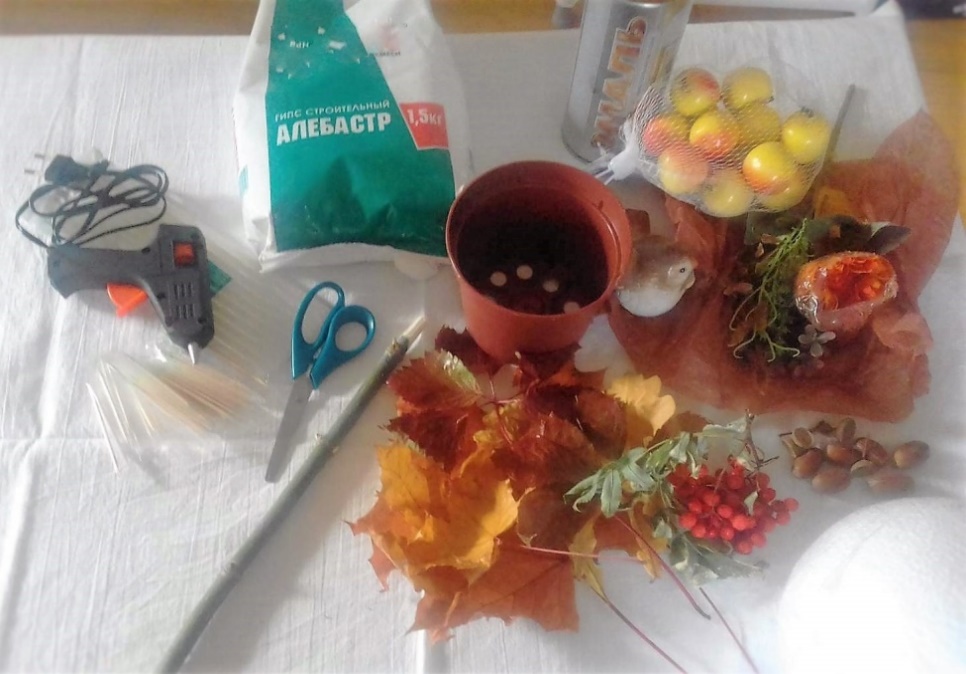 Все готово, и мы можем приступать к изготовлению топиария.Основой топиария у нас будет шар.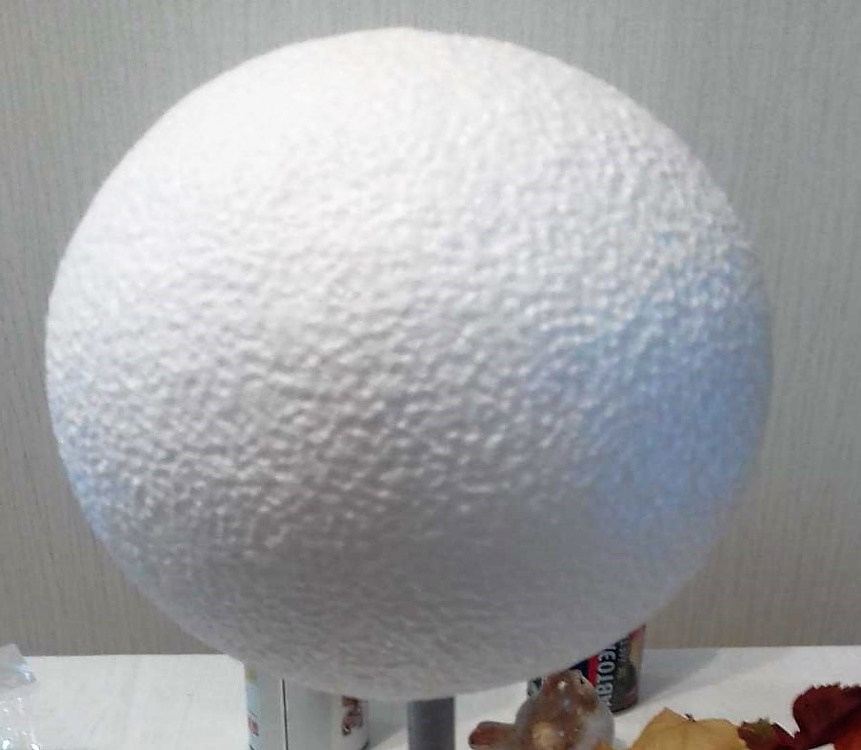 В качестве горшка у нас будет самый простой цветочный горшок. Делаем раствор из строительного гипса, консистенция раствора должна быть не жидкой, (раствор будет долго сохнуть). Раствор должен быть как магазинная сметана. Заливаем раствор в горшок, в середину горшка вставляем ствол и немного ждем, пока схватится раствор. Затем окрашиваем ствол и горшок аэрозольной краской.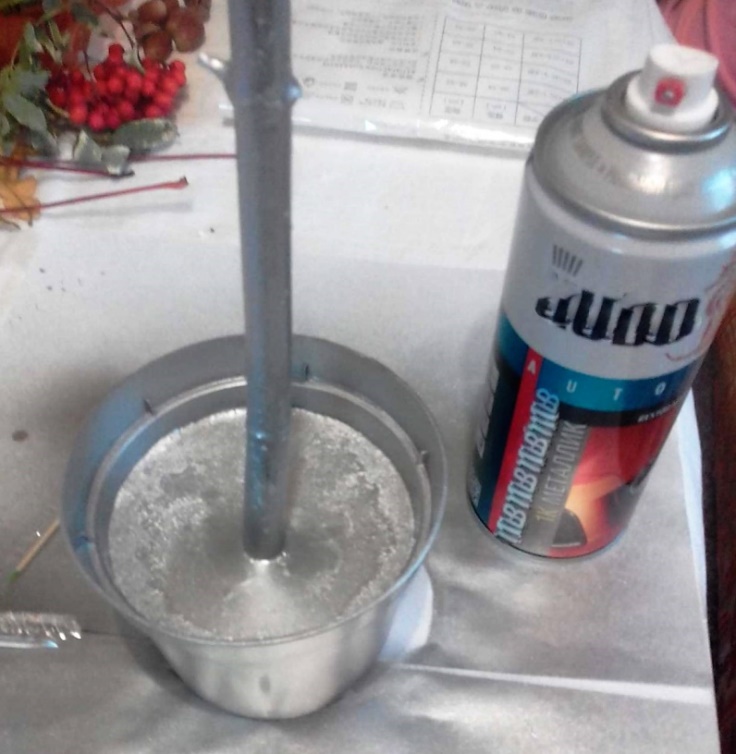 Теперь, когда готовы и крона, и ствол, приступаем к сборке                                            нашего топиария.
Делаем в шаре крестообразный разрез, вставляем ствол и закрепляем разрез клеевым пистолетом.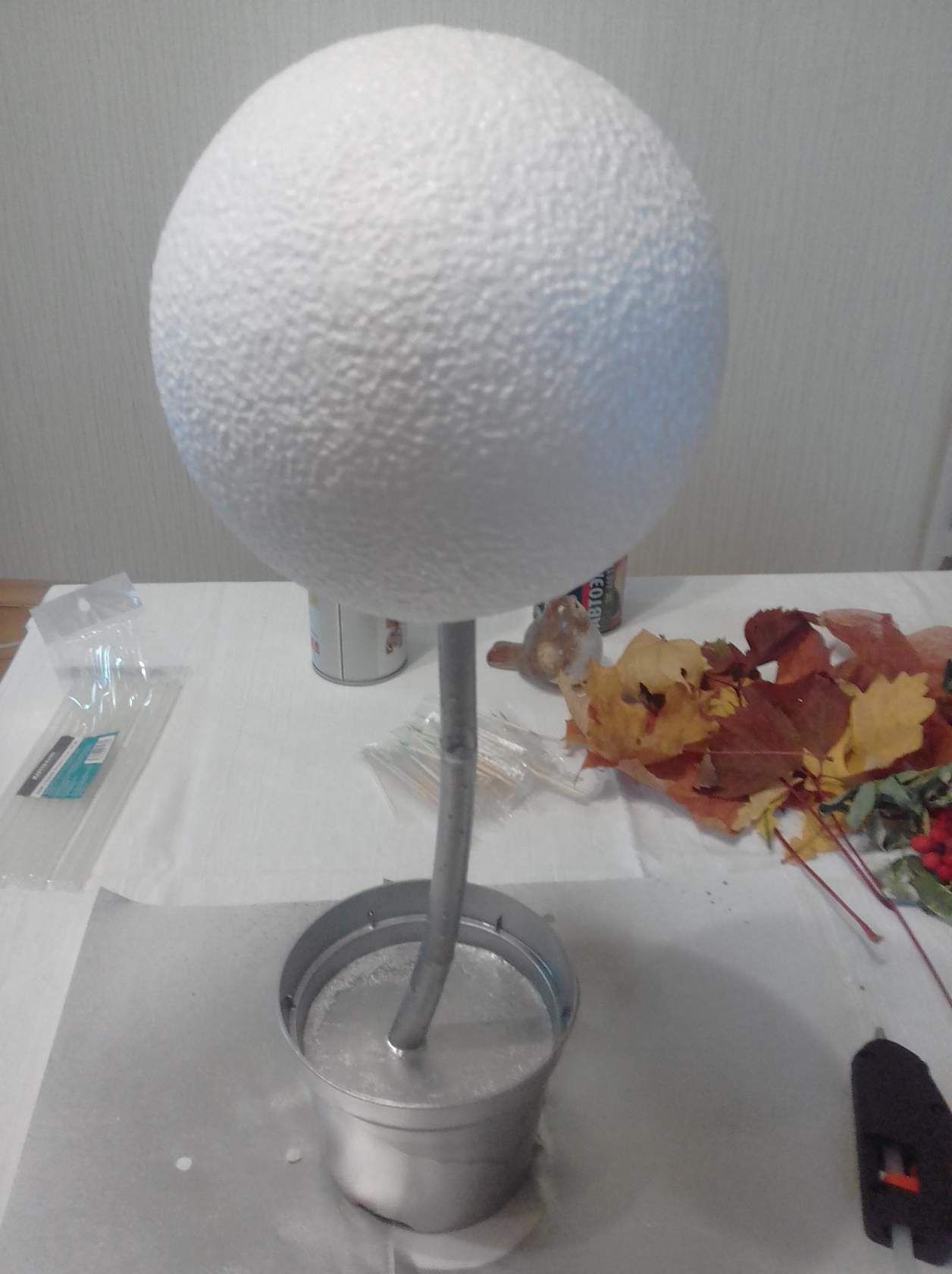 Затем готовим листву, для украшения нашего топиария.                                                           Для этого мы использовали зубочистки, с помощью клеевого пистолета приклеили их к листьям.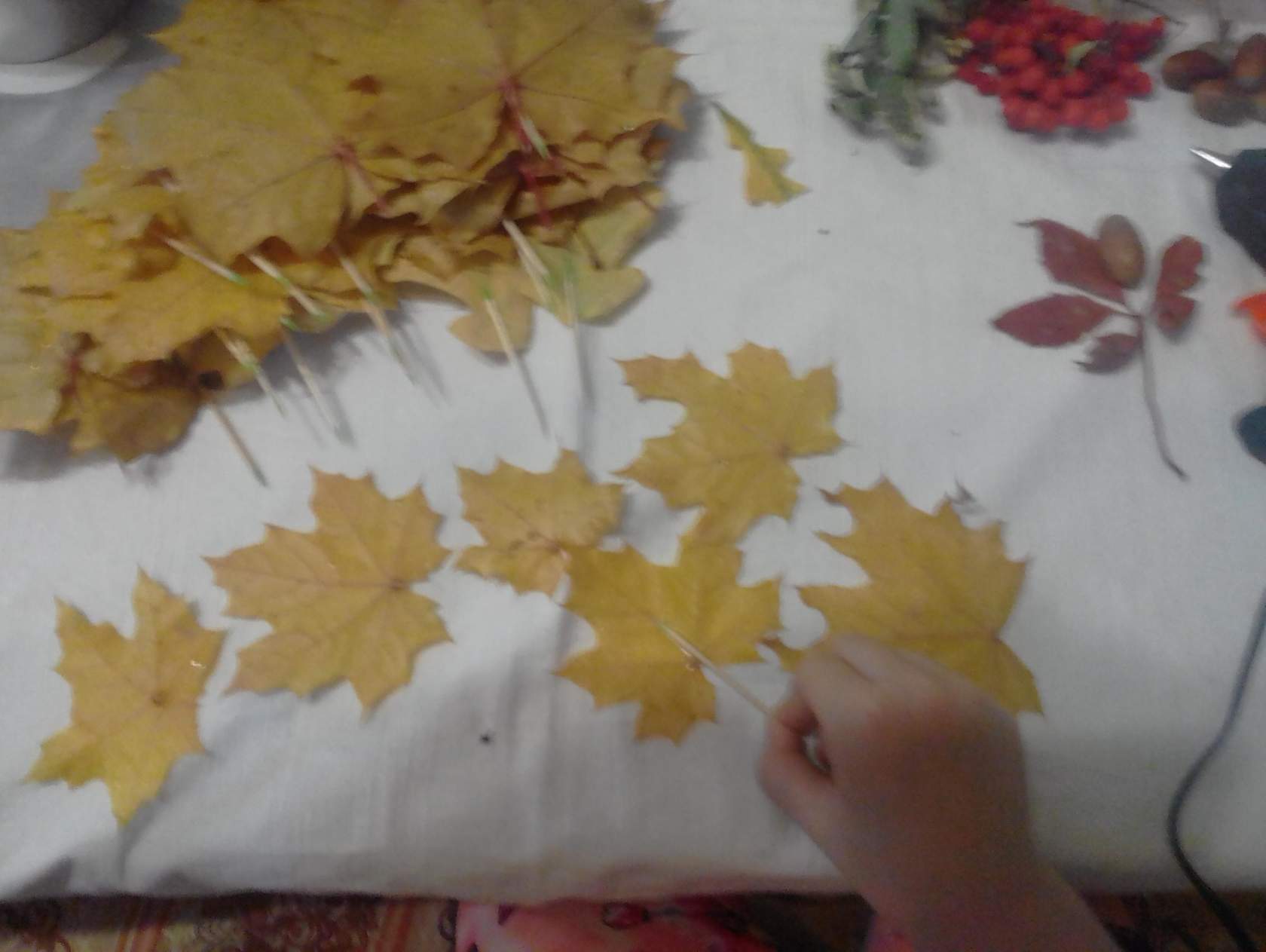 Начинаем украшать крону осенними листьями.Для этого, мы наносили клеевым пистолетом капельку клея и вставляли листья.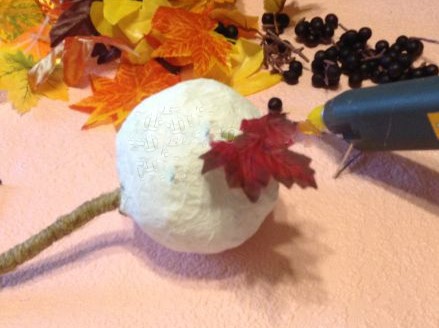 Листья наклеиваем как вам подсказывает ваша фантазия, добавляем немного ягод, у нас получилось вот так: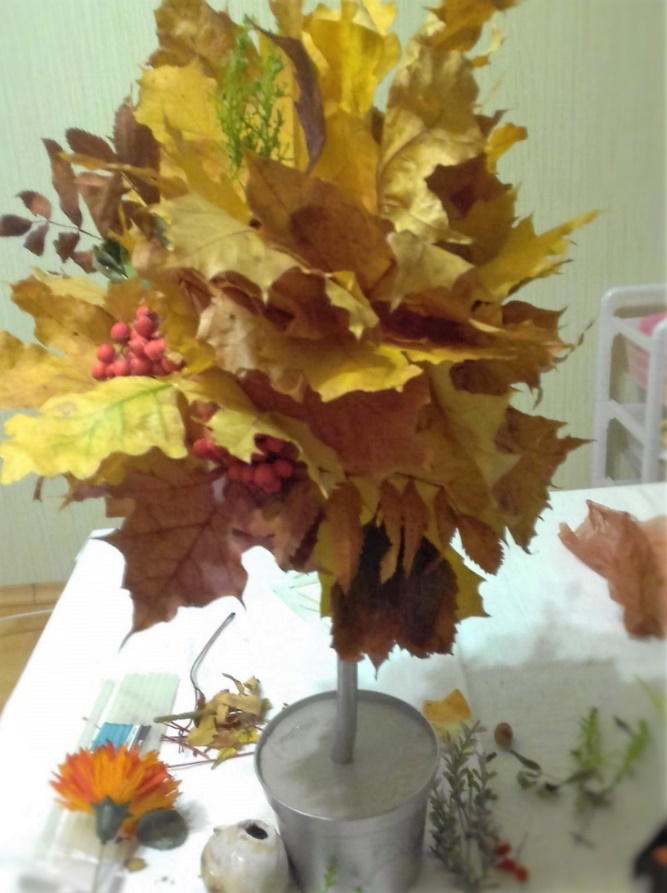 Завершив украшение кроны, приступаем к украшению поверхности горшка, для этого: доливаем раствор гипса до полного заполнения горшка, берем искусственную траву и аккуратно ставим её на гипсовую поверхность, пока она еще не совсем застыла.Теперь переходим к декорированию самого горшка, делаем это при помощи декоративной ленты.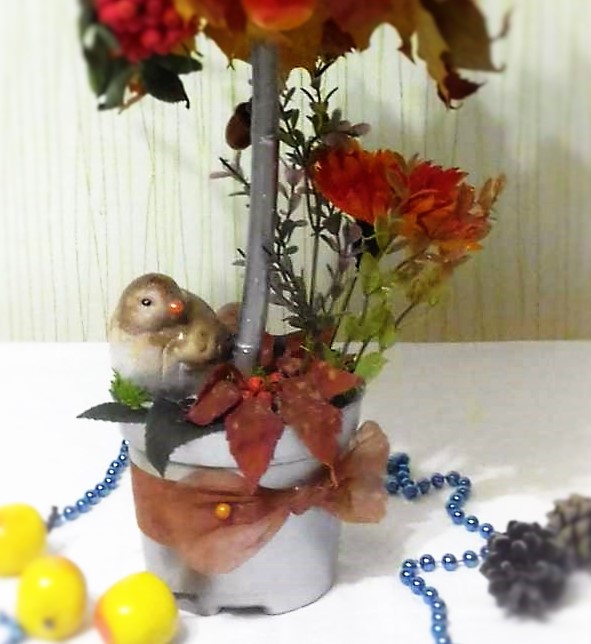 Завязываем красивый бантик и наш горшок принял уже другой вид.
Добавим немного декора на траву и наше осеннее дерево готово.
Вот такое "Осеннее дерево" у нас получилось.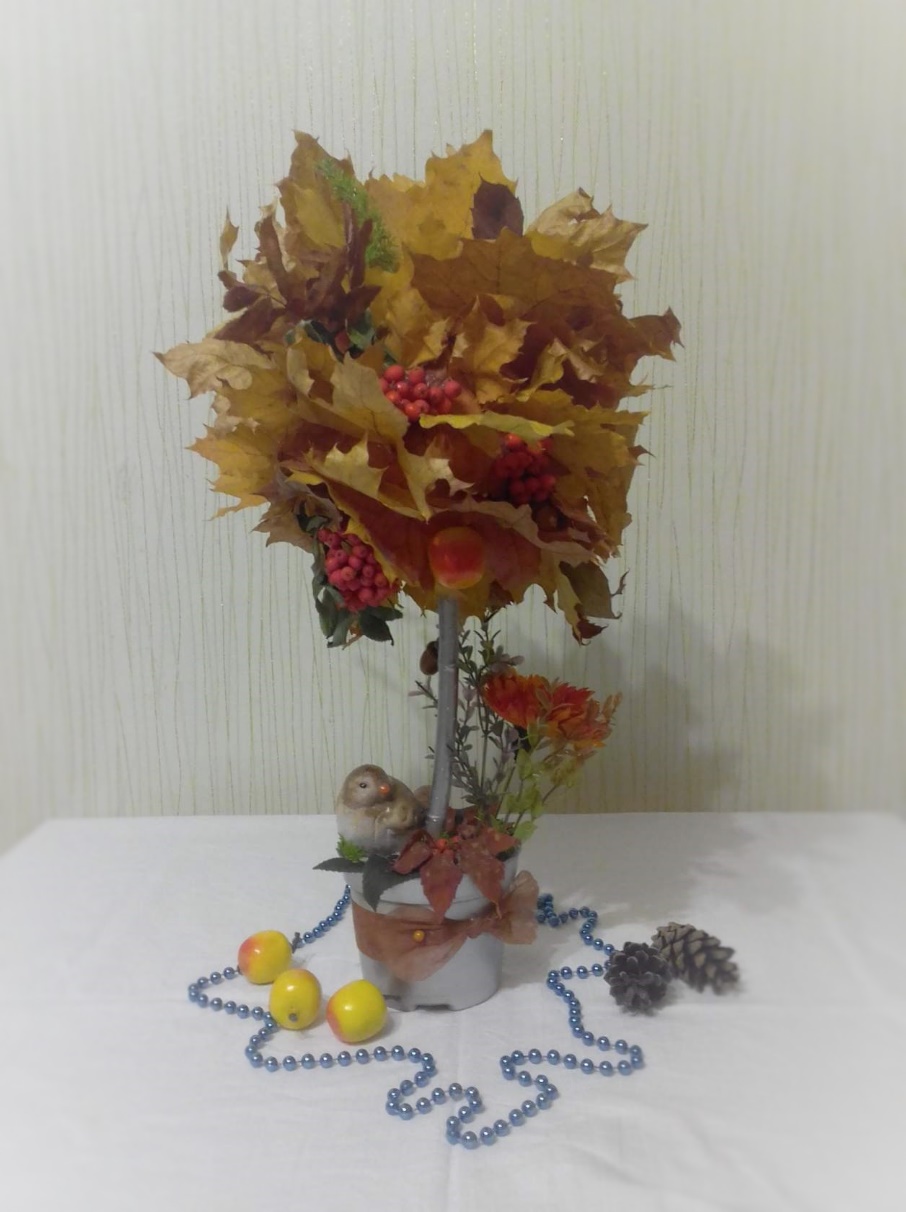 Желаю Вам творческих успехов!Герониме Анастасия Сергеевнавоспитатель МАДОУ д/с №  60 города Тюмени